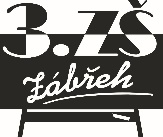             Základní škola Zábřeh, Školská 406/11, okres Šumperk                                                  E-mail: 3zszabreh@seznam.cz    ID schránka: bshywzh                                                         www.3zszabreh.cz          IČO:60045337Marie ZatloukalováKeltská 807/20Olomouc779 00IČO: 11569212Věc: Objednávka učebnic + PS + MPObjednáváme u Vás učebnice, pracovní sešity a metodické příručky podle níže uvedeného seznamu v celkové ceně 72.205,-- Kč včetně DPH.V Zábřehu 15.9.2023                                                                          M. L, ředitel školyObjednávka byla akceptována 15.9.2023NázevPočetCena s DPHCelkemŠkolní atlas Evropy - nové vydání96219,00 Kč21 024,00 KčŠkolní sešitový atlas Česko9184,00 Kč1 656,00 KčŠkolní atlas světa 21439,00 Kč9 219,00 KčObčanská výchova 8.roč. - učebnice10139,00 Kč1 390,00 KčČeský jazyk 8.roč. - učebnice - nová generace hybridní5199,00 Kč995,00 KčDějepis 8.roč. - hybridní učebnice4199,00 Kč796,00 KčChemie 8 – nová generace hybridní - učebnice 4199,00 Kč796,00 KčHudební výchova 8.roč. - učebnice6185,00 Kč1 110,00 KčSbírka úloh z matematiky 8.roč. s klíčem7109,00 Kč763,00 KčVlastivěda 4 - Poznáváme naše dějiny - Porozumění v souvislostech - učebnice299,00 Kč198,00 KčVlastivěda 4 – Poznáváme svět kolem nás – Kde žijeme, učebnice499,00 Kč396,00 KčBeste Freunde A1/1 Arbeitsbuch mit CD-ROM Tschechisch + eAB CZ7285,00 Kč1 995,00 KčKlassnyje druzja Novyje 1 – učebnice 3269,00 Kč807,00 KčHappy Street, Third edition 2 - Class Book CZ 11381,00 Kč4 191,00 KčProject 2, Fourth Edition Student's Book CZ58443,00 Kč25 694,00 KčProject 1, Fourth Edition Workbook with Audio CD CZ3352,00 Kč1 056,00 KčJá a můj svět 2.roč. metodický průvodce1119,00 Kč119,00 KčCelkem72 205,00 Kč